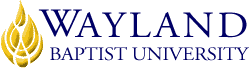 Virtual CampusSchool of Religion and PhilosophyUNIVERSITY MISSION STATEMENTWayland Baptist University exists to educate students in an academically challenging, learning-focused and distinctively Christian environment for professional success and service to God and humankind.COURSE NUMBER & NAME: RLGN 1301 Old Testament History VC05TERM: Spring, 2019INSTRUCTOR: Jeff AndersonCONTACT INFORMATION:Office phone: 907-227-0622WBU Email: anderson@wbu.eduOFFICE HOURS, BUILDING & LOCATION: Per Student Request. This is an online classCOURSE MEETING TIME & LOCATION:This is an online classCATALOG DESCRIPTION: An introductory survey of the historical literature with special attention to the institutions, religion, and national life of the Hebrew people.PREREQUISITE:NoneREQUIRED TEXTBOOK AND RESOURCE MATERIAL: Required:NIV Cultural Backgrounds Study Bible. Grand Rapids: Zondervan, 2016. ISBN: 978-0-310-43158-9Recommended but not required.	Anderson, Jeff S. The Old Testament: Its Story and History (Lulu Press, 2010).  Important message about Redshelf: "Wayland Baptist University has partnered with RedShelf to bring Inclusive Access, which is a digital copy of the required textbook available on Blackboard, day one of class. The prices are very competitive with the market and in most cases below the standard cost. If your course is using the RedShelf system, once you access the textbook in the classroom it will ask you if you would like to opt-out.  If you choose NOT to use the RedShelf-provided textbook version, you MUST opt-out by the second week of class/census date or you will be charged (and refunds are not available).  The price of the textbook will be billed to your student account. To check the price of the textbook, please locate your required course material at The WBU Bookstore.  Finally, if you are on financial aid and your lender needs a receipt in order to cover the cost of the textbook, receipts are available from the bookstore.”OPTIONAL MATERIALSWBU Library Resources: The Wayland Library (Learning Resource Center) is available to all Wayland students via BlackBoard. Tutorials for accessing library resources are linked from the homepage.COURSE OUTCOMES AND COMPETENCIES:Demonstrate knowledge of the historical, religious, and social context of the Old Testament worldDemonstrate knowledge of some of the critical methods used in Old Testament studies.Demonstrate an understanding of the basic content of the Old Testament and its main teachings.Demonstrate knowledge of the canonical process producing a more complete understanding of the Old Testament.ATTENDANCE REQUIREMENTS:As stated in the Wayland Catalog, students enrolled at one of the University’s external campuses should make every effort to attend all class meetings. All absences must be explained to the instructor, who will then determine whether the omitted work may be made up. When a student reaches that number of absences considered by the instructor to be excessive, the instructor will so advise the student and file an unsatisfactory progress report with the campus executive director. Any student who misses 25 percent or more of the regularly scheduled class meetings may receive a grade of F in the course. Additional attendance policies for each course, as defined by the instructor in the course syllabus, are considered a part of the University’s attendance policy.STATEMENT ON PLAGIARISM & ACADEMIC DISHONESTY:Wayland Baptist University observes a zero tolerance policy regarding academic dishonesty. Per university policy as described in the academic catalog, all cases of academic dishonesty will be reported and second offenses will result in suspension from the university.DISABILITY STATEMENT:In compliance with the Americans with Disabilities Act of 1990 (ADA), it is the policy of Wayland Baptist University that no otherwise qualified person with a disability be excluded from participation in, be denied the benefits of, or be subject to discrimination under any educational program or activity in the university. The Coordinator of Counseling Services serves as the coordinator of students with a disability and should be contacted concerning accommodation requests at (806) 291-3765. Documentation of a disability must accompany any request for accommodations.COURSE REQUIREMENTS and GRADING CRITERIA:1.  Examinations: The student's progress will be monitored by two tests. These exams will cover lecture material since the last exam.  You will find the lecture notes for each week in the textbook. There are also PowerPoints posted for your review if you have to miss a class or if you prefer to take notes with the PowerPoint slides in front of you.  Let me say this again, the two exams cover lecture material only.  The final is not comprehensive.HOW DO I BEST PREPARE FOR THE MID TERM AND FINAL?  Go to “Important Docs” and grab the midterm and final study prep sheets.  Keep them with you while in class and use them to trigger your questions and note taking. Also study your treasure hunts to prepare for the exams.2.  Treasure Hunt: Each week (usually, not always) there will be an open book quiz with questions from the Bible and the Anderson text. The quiz is due at 5:59 p.m. each Wednesday. Simply read the questions, answer them carefully and submit your answers on Blackboard as instructed in class.  All submissions must be carefully proofread. HOW DO I SUBMIT TREASURE HUNTS? Go to Blackboard, then “Submit Treasure Hunts Here” then attach an MS WORD file.GRADING: (All grades will be on a ten point scale. 90-100 is an A, 80-89 is a B, etc.)Mid Term:	100 points		Final:	100 points 	Treasure Hunts: 100 pointsInclude Grade Appeal Statement: “Students shall have protection through orderly procedures against prejudices or capricious academic evaluation. A student who believes that he or she has not been held to realistic academic standards, just evaluation procedures, or appropriate grading, may appeal the final grade given in the course by using the student grade appeal process described in the Academic Catalog. Appeals  may  not  be  made  for  advanced  placement  examinations  or  course bypass examinations. Appeals are limited to the final course grade, which may be upheld, raised, or lowered at any stage of the appeal process. Any recommendation to lower a course grade must be submitted through the Vice President of Academic Affairs/Faculty Assembly Grade Appeals Committee for review and approval. The Faculty Assembly Grade Appeals Committee may instruct that the course grade be upheld, raised, or lowered to a more proper evaluation.”TENTATIVE SCHEDULEWEEK ONE: February 27The Nature of the Hebrew Scriptures/Old TestamentText and Canon of the OTThe Old Testament WorldThe Authority of the OTHistorical Overview of Ancient .Required: No required readingsRecommended: Anderson i-xiv, 1-20WEEK TWO:  March 6Primeval History		Bible: 	Read Genesis 1-11Recommended: Anderson 21-43		Turn in your Treasure Hunt before class.Spring Break: March 11-16WEEK THREE:  March 20Ancestral HistoryBible: Read Genesis 12-50Recommended: Anderson 44-48Turn in your Treasure Hunt before class timeWEEK FOUR:  March 27The ExodusThe Giving of the LawBible: Read Exodus 1-24, Leviticus 17-26. Deuteronomy 12-26 Recommended: Anderson 49-80		Turn in your Treasure Hunt before classWEEK FIVE: April 3Wandering in the WildernessConquest and SettlementJudgesBible: Read Numbers 10-14, Deuteronomy 1-4, Joshua 1-7, Judges 2-7, 13-16		Recommended: Anderson 81-138		Turn in your Treasure Hunt before classWEEK SIX: April 10Instructions will be found on announcements in Blackboard. Please note that the reading is heavy for next week, so get a start this week.Online Mid Term ExamNo treasure HuntWEEK SEVEN: April 17Roots of the United Kingdom:  Samuel and SaulThe :  David and SolomonBible: Read 1 Samuel, 2 Samuel 5-19, 1 Kings 1-11Recommended: Anderson 139-158 Turn in your Treasure Hunt before classWEEK EIGHT:  April 24The Divided Kingdom to 722 BCE to 586 BCEThe ProphetsBible: Read Amos and Hosea Recommended: Anderson 159-186		Turn in your Treasure Hunt before classWEEK NINE:  May 1The Prophets (continued)	Origin and Nature of Hebrew Prophetic MovementEighth Century ProphetsSeventh Century ProphetsProphets of Exile and Post-exileBible: Read Isaiah 1-11, 40-55; Jeremiah 1-10, 30-33 Recommended: Anderson 187-210Turn in your Treasure Hunt before classWEEK TEN:  May 8The WritingsWisdom LiteraturePsalms/MegillothBible: Read Job 1-3, 42; Psalm 1, 23, 51, 119, 150; Ecclesiastes, Recommended: Anderson 211-223	Turn in your Treasure Hunt before classWEEK ELEVEN:  May 15 Final ExamADDITIONAL INFORMATIONDisclaimer:  Relax!, those of you who don’t know much about the Bible.  I have found over the years that the things covered in this class are typically new to those who have never really read the Bible, and to those who have.  In fact, some of you who know (or think you know) the Bible well may have to “unlearn” a few things. So don’t be intimidated by the Bible, or your classmates, or your instructor. I guarantee, you will enjoy and learn from most of what you read in the Bible (I said most). 